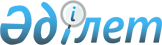 О внесении изменения в распоряжение Премьер-Министра Республики Казахстан от 27 января 2012 года № 14-р "О мерах по реализации Закона Республики Казахстан от 3 декабря 2011 года "О внесении изменений и дополнений в некоторые законодательные акты Республики Казахстан по экологическим вопросам"Распоряжение Премьер-Министра Республики Казахстан от 24 июля 2012 года № 131-р

      Внести в распоряжение Премьер-Министра Республики Казахстан

от 27 января 2012 года № 14-р «О мерах по реализации Закона Республики Казахстан от 3 декабря 2011 года «О внесении изменений и дополнений в некоторые законодательные акты Республики Казахстан по экологическим вопросам» следующее изменение:



      в перечне нормативных правовых актов, принятие которых необходимо в целях реализации Закона Республики Казахстан от 3 декабря 2011 года «О внесении изменений и дополнений в некоторые законодательные акты Республики Казахстан по экологическим вопросам», утвержденном указанным распоряжением:



      в графе 5 строки, порядковый номер 24, слово «Июнь» заменить словом «Октябрь».       Премьер-Министр                            К. Масимов
					© 2012. РГП на ПХВ «Институт законодательства и правовой информации Республики Казахстан» Министерства юстиции Республики Казахстан
				